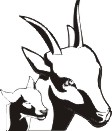 LATVIJAS KAZKOPĪBAS BIEDRĪBA „Bērzi”, Vandzenes pagasts, Talsu novads, LV – 3281, tālrunis 29136187, e – pasts: piliena@inbox.lvLDC_3/2024_1_pielikumsDatums skatāms laika zīmogā					Lauksaimniecības datu centrsŠķirnes lauksaimniecības dzīvnieku biedrības un krustojuma cūku audzētāju organizācijas vērtēšanas komisijaiSaimniecību saraksts kuras īsteno Audzēšanas programmu Zānes šķirnes kazāmuz 2024. gada 1. janvāriSagatavoja:Biedrības vadītāja K. Piliena (* paraksts)*Dokuments ir parakstīts ar drošu elektronisko parakstu un satur laika zīmoguK. Piliena29136187Saimniecības nosaukumsGanāmpulka Nr.Saimniecības statussZS LīviLV0308100Snieguma pārbaudeFiziska personaLV0391807Snieguma pārbaudeSIA Līcīši LTDLV0160791Snieguma pārbaudeZS LejniekiLV0382568Snieguma pārbaudeZS MuižniekiLV0460623Snieguma pārbaudeZS SniķeriLV0631601Snieguma pārbaudeZS OzoliņiLV0607688Snieguma pārbaudeFiziska personaLV0628703Snieguma pārbaude